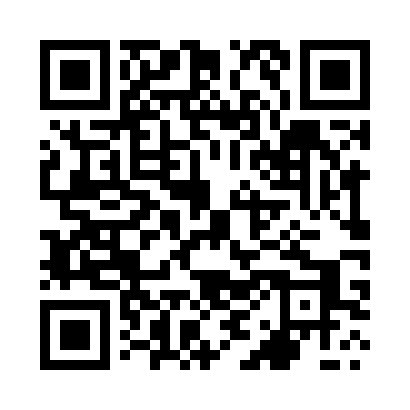 Prayer times for Zalec, PolandWed 1 May 2024 - Fri 31 May 2024High Latitude Method: Angle Based RulePrayer Calculation Method: Muslim World LeagueAsar Calculation Method: HanafiPrayer times provided by https://www.salahtimes.comDateDayFajrSunriseDhuhrAsrMaghribIsha1Wed2:184:5812:315:418:0610:372Thu2:174:5512:315:428:0810:383Fri2:164:5312:315:448:1010:384Sat2:164:5112:315:458:1210:395Sun2:154:4912:315:468:1410:406Mon2:144:4812:315:478:1510:407Tue2:134:4612:315:488:1710:418Wed2:124:4412:315:498:1910:429Thu2:124:4212:315:508:2110:4310Fri2:114:4012:315:518:2210:4311Sat2:104:3812:315:528:2410:4412Sun2:094:3612:315:538:2610:4513Mon2:094:3512:315:548:2810:4614Tue2:084:3312:315:558:2910:4615Wed2:074:3112:315:568:3110:4716Thu2:074:3012:315:578:3310:4817Fri2:064:2812:315:588:3410:4918Sat2:054:2712:315:598:3610:4919Sun2:054:2512:316:008:3710:5020Mon2:044:2412:316:018:3910:5121Tue2:044:2212:316:028:4110:5122Wed2:034:2112:316:028:4210:5223Thu2:034:1912:316:038:4410:5324Fri2:024:1812:316:048:4510:5325Sat2:024:1712:316:058:4710:5426Sun2:014:1612:316:068:4810:5527Mon2:014:1512:326:078:4910:5528Tue2:014:1312:326:078:5110:5629Wed2:004:1212:326:088:5210:5730Thu2:004:1112:326:098:5310:5731Fri2:004:1012:326:108:5510:58